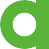 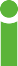 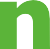 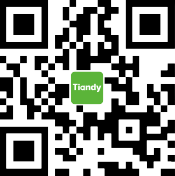 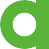 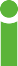 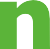 TC-C321N Spec:I3/E/Y/2.8mm2Мп цилиндрическая IP камера с фиксированным объективом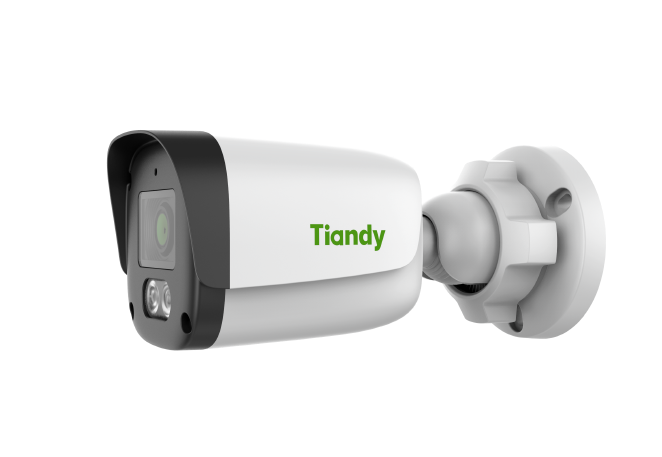 ОСНОВНЫЕ ХАРАКТЕРИСТИКИ·Корпус из Макролона+Металл·Разрешение до 1920x1080 @ 30к/с·S+265 / H.265 / H.264·Цвет: 0.04лк @ F2.2·Смарт ИК подсветка до 30м·Встроенный микрофон·Условия эксплуатации: -40° ~ +60°C*, 0 ~ 95% ОВ·Защита IP67·POE·Поддержка обнаружения движения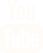 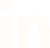 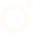 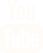 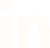 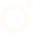 ХарактеристикиГабаритные размеры в мм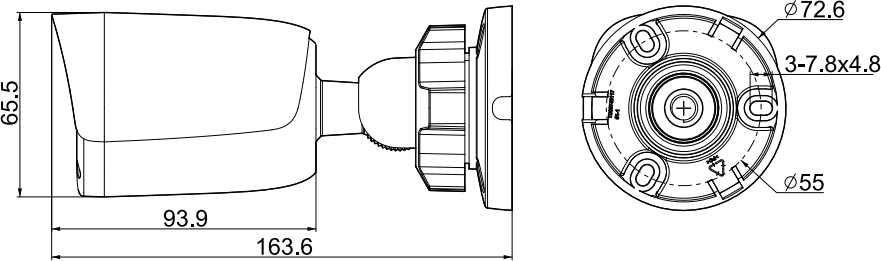 Аксессуары·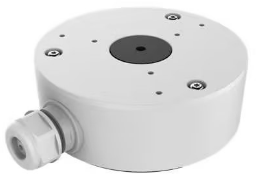 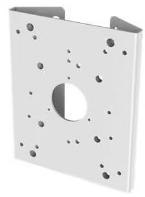 TC-P54BM Spec:V5	A36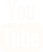 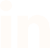 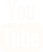 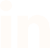 Баланс белого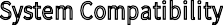 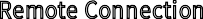 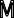 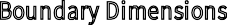 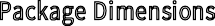 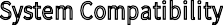 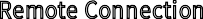 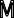 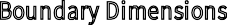 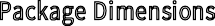 Авто / Полуавтоматический / ВручнуюOSD	1 область; 16*16 / 32*32 / 48*48OSD	1 область; 16*16 / 32*32 / 48*48Маска приватности	4 областиМаска приватности	4 областиАнтитуман	ЕстьАнтитуман	ЕстьФункционалФункционалТревогиОбнаружение движенияСетьСетьANRN/AСетевые протоколыHTTP; TCP/IP; UDP; ICMP; DHCP; DNS; NTP; IPv4; Telnet; UnicastИнтеграцияONVIF Proﬁle S/TКоличество подключений1Мобильный клиентN/AWebIE10+; Firefox52+; Edge89+; Safari11+; Chrome57+ИнтерфейсыИнтерфейсыСетевой1×10/100BASE-T, кабель с влагозащитным колпачкомВстроенный микрофонЕстьОбщееОбщееЯзыки Web-интерфейсаАнглийскийРабочая температура-30℃ - +60℃Рабочая ОВ0 - 95%Температура хранения-40℃ - +60℃ (холодный старт от -30°С)ОВ хранения0 - 95% (без конденсата)ПитаниеPOE 802.3af; макс 6ВтЗащитаЗащита от перенапряжения 2000В; Грозозащита 6000В; IP67Габариты устройства164(Д) х 73(Ш) х 73(В) ммГабариты упаковки180(Д) х 90(Ш) х 95(В) ммВес брутто0.3кгВес нетто0.22кг